Special Events for February 2020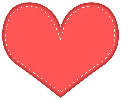 1	Puppet Show “Rosette la moufette cherche un ami!’’ with Théâtre La Petite ValiseWhere:	In Classroom 2 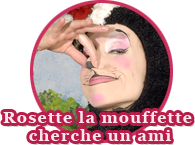 What: 		Founded in 2006, La petite valise has already presented more than 4,300 shows to date, to the delight of toddlers!  In the small suitcase hide secrets to amaze the little ones, and make them react on subjects that touch them.  In this presentation, Rosette the skunk cannot make friends and everyone knows why. She decides to take charge and go in search of friendship. Along the way, she meets other animals who, like her, struggle to make friends. They will become the best friends in the world.  If your child does not usually attend on Tuesdays, he/she is welcome to attend.  Cost per child is $9.00.When:	Tuesday February 11 at 10:00 a.m. 	2	Love Me (Rainbow Green) Empowerment Workshop with Hana Swieca, B.A. (Classrooms 1,2 and 3)Where:  	In the classroomWhat:		Hana is excited to be coming back to Montessori for another series of the Kidz Mpowered Workshops.  Hana works in private practice offering help to children with issues such as low self-esteem, bullying, anxiety, stress, fears, anger, depression and life transitions.  Does your child not like him or herself?  Is he or she not happy?  In this workshop children will learn about self-love and gratitude. If your child does not usually attend on Tuesdays, he/she is welcome to attend.   Cost per Child is $15.00 When:  Wednesday, February 12 in the morning.  Children will be divided into small groups.3	Let’s play basketball with Sportball!Where:	In the school library or in the classroomWhat:		The Sportball workshop for February is all about basketball.  Basketball is a team sport where we learn to cooperate and work together.  A team is also a community! This activity is great for our “community week” at school. Sportball is a half hour of fun and learning with a physical education animator “Coach”.  The Coaches at Sportball are passionate about what they 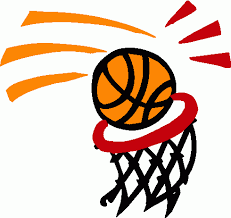 do, and they work with the kids and develop their confidence in the different sports they present each time they are here.  The Coach reinforces the benefits of teamwork rather than the importance of winning, allowing children to develop socially and physically.  If your child does not usually attend on Fridays, he/she is welcome to come to the Sportball Workshop at the time shown below.   Cost per child is $11.00.  When:	Friday, February 21			Classroom 1:	 11:00 a.m. & 11:30 a.m.Classroom 2:	 10:30 a.m.  Classroom 3:  9:30 a.m.     Classroom 4&5:10:00 a.m.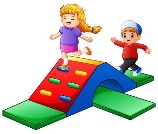 	4	An excursion to Zig Zag Zoo (Clasrooms 1,2 and 3)Where:	980 St. Charles Ave., Vaudreuil-Dorion, J7V 8P5 Tel:450-424-3244What:		We have planned a fun morning for the children at Zig Zag Zoo!  Zig Zag Zoo is an immense indoor space where the kids can slide and explore in a clean and safe environment.  Activities include the giant tube structure, a climbing wall and even a mini soccer arena.  The children will have a wonderful morning exploring and having fun in the center with their friends.  If your child does not attend on Mondays, he/she is welcome to attend the excursion.  Cost per child is $23.00.When:  Monday, January 24.  The bus leaves at 9:00 a.m. We will back at school for lunch!______________________________________________________________________________I give permission for my child to participate in the following:1. Puppet Show: “Rosette la moufette cherche un ami!’’				Yes 	No 	Cost:	$      9.002. Love Me (Rainbow Green) Empowerment Workshop (Classrooms 1,2,3)		Yes 	No 	Cost:	$     15.003. Let’s play basketball with Sportball!						Yes 	No 	Cost:	$     11.004. An excursion with Zig Zag Zoo (Classrooms 1,2,3)				Yes 	No 	Cost:	$    23.00CHILD’S NAME ___________________________________CLASSROOM NUMBER___________________PARENT’S SIGNATURE_____________________________TOTAL SUBMITTED $___________________IMPORTANT:	 PLEASE GIVE THIS FORM AND THE FEE TO THE OFFICE BY MONDAY, FEBRUARY 10.  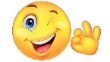 